Начало заседания в 10.00 (в режиме видео-конференц-связи)Приглашенные на заседание (постоянно):Приглашенные по вопросам:Работники аппарата Законодательного Собрания области:Заместитель начальника управления:Финченко Л.П.Главные консультанты:Казка А.А.Кибешева Е.И.Острецова Н.Н.Пантюхина Н.В.Сергеева И.Н.Скворцов А.И.Эшмакова Л.В.Консультант – Пирогова О.Н.Повестка заседания принята в целом без изменений.ПОВЕСТКА1. О проекте закона Кировской области № 459-6 «О внесении изменений в Закон Кировской области «Об административной ответственности в Кировской области» (2-е чтение)2. О проекте закона Кировской области № 465-6 «О внесении изменения в статью 15 Закона Кировской области «О статусе депутата Законодательного Собрания Кировской области» (в 2-х чтениях)3. О проекте закона Кировской области № 441-6 «О внесении изменений в Закон Кировской области «Об административной ответственности в Кировской области» в сфере ответственности за посягательства на институты государственной власти и местного самоуправления» (2-е чтение)4. О проекте закона Кировской области № 429-6 «О защите населения и территории Кировской области от чрезвычайных ситуаций природного и техногенного характера» (2-е чтение)5. О проекте закона Кировской области № 461-6 «О внесении поправки в Устав Кировской области» (в 2-х чтениях)6. О проекте закона Кировской области № 470-6 «О внесении изменений в Закон Кировской области «О наделении органов местного самоуправления муниципальных районов, муниципальных округов и городских округов Кировской области отдельными государственными полномочиями Российской Федерации по подготовке и проведению Всероссийской переписи населения 2020 года» (в 2-х чтениях)7. О проекте закона Кировской области № 474-6 «О внесении изменений в Закон Кировской области «О наделении органов местного самоуправления муниципальных образований Кировской области отдельными государственными полномочиями в сфере создания и деятельности комиссий по делам несовершеннолетних и защите их прав» (в 2-х чтениях)8. О проекте закона Кировской области № 471-6 «О внесении изменений в Закон Кировской области «О создании и границах судебных участков мировых судей в Кировской области и местах постоянного пребывания мировых судей» (в 2-х чтениях)9. О проекте закона Кировской области № 462-6 «О внесении изменения в Закон Кировской области «О величине прожиточного минимума пенсионера в Кировской области на 2021 год» (в 2-х чтениях)10. О проекте закона Кировской области № 468-6 «О внесении изменений в Закон Кировской области «О формах и порядке предоставления меры социальной поддержки по обеспечению ветеранов, инвалидов и семей, имеющих детей-инвалидов, жильем за счет средств федерального бюджета» (в 2-х чтениях)11. О проекте закона Кировской области № 472-6 «О внесении изменений в Закон Кировской области «О физической культуре и спорте в Кировской области» (в 2-х чтениях)12. О проекте закона Кировской области № 449-6 «О внесении изменений в Закон Кировской области «Об организации деятельности пунктов приема и переработки древесины на территории Кировской области» (в 2-х чтениях)13. О проекте закона Кировской области № 467-6 «О внесении изменений в Закон Кировской области «О наделении органов местного самоуправления муниципальных районов и городских округов Кировской области отдельными государственными полномочиями Кировской области по защите населения от болезней, общих для человека и животных» (в 2-х чтениях)14. О проекте закона Кировской области № 466-6 «О внесении изменений и приостановлении действия отдельных положений закона Кировской области «О наделении органов местного самоуправления муниципальных образований Кировской области отдельными государственными полномочиями по поддержке  сельскохозяйственного производства» (в 2-х чтениях)15. О проекте закона Кировской области № 448-6 «О признании утратившими силу некоторых законов Кировской области»  (в 2-х чтениях)16. О проекте закона Кировской области № 473-6 «О внесении изменений в отдельные законы Кировской области о выборах и референдумах» (1-е чтение)17. О проекте закона Кировской области № 413-6 «О внесении изменения в статью 23 Закона Кировской области «О статусе депутата Законодательного Собрания Кировской области» (1-е чтение)18. О проекте закона Кировской области № 464-6 «О внесении изменения в статью 2 Закона Кировской области «О гарантиях осуществления полномочий депутата, члена выборного органа местного самоуправления, выборного должностного лица местного самоуправления в Кировской области» (1-е чтение)19. О внесении изменений в план контрольной деятельности Законодательного Собрания Кировской области на 2020 год 20. Об утверждении плана контрольной деятельности Законодательного Собрания Кировской области на 2021 год21. О назначении Шиховой С.Ю. на государственную должность Кировской области заместителя председателя комитета Законодательного Собрания Кировской области, осуществляющего деятельность на профессиональной постоянной основе22. О назначении мировых судей (первым вопросом после перерыва).ПредседательЗаконодательного СобранияКировской области							        В.Г. БакинПротокол вела:Консультант управленияделопроизводства и хозяйственного обеспеченияаппарата Законодательного 
Собрания Кировской области						 О.Н. Пирогова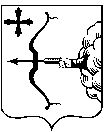 ЗАКОНОДАТЕЛЬНОЕ СОБРАНИЕ КИРОВСКОЙ ОБЛАСТИШЕСТОГО СОЗЫВАПРОТОКОЛ  ЗАСЕДАНИЯЗАКОНОДАТЕЛЬНОЕ СОБРАНИЕ КИРОВСКОЙ ОБЛАСТИШЕСТОГО СОЗЫВАПРОТОКОЛ  ЗАСЕДАНИЯЗАКОНОДАТЕЛЬНОЕ СОБРАНИЕ КИРОВСКОЙ ОБЛАСТИШЕСТОГО СОЗЫВАПРОТОКОЛ  ЗАСЕДАНИЯот 10.12.2020г. Киров          № 48Председательствующий на заседании-Бакин В.Г. – Председатель 
Законодательного Собрания Кировской областиПриняли участие депутаты:-Александрова Е.В.-Балыбердин Ю.А.-Басюк В.В.-Березин О.Ю.-Большаков И.Н.-Букарев Р.Е.-Бурханов И.Ф.-Воронина И.В.-Воронков М.Ю.-Гозман К.М.-Головков С.С.-Гончаров Г.А.-Гущин С.С.-Дорофеев П.О.-Злобин А.С.-Каримуллина А.И.-Киселев С.Н.-Киселев Ф.Н.-Коврижных Н.П.-Коновалов Г.В.-Костин В.А.-Лугинин Г.В.-Маликов А.А.-Медведков В.И.-Мельников А.К.-Метелев В.В.-Митюков В.В.-Морозова И.Г.-Некрасов М.С.-Платунова Т.В.-Редькин С.А.-Сандалов Л.В.-Сергеев Д.В.-Суворов И.Н.-Сураев Ф.В.-Сыкчина О.В.-Телицына Н.А.-Терешков Ю.И.-Титов Р.А.-Тюлькин Н.Р.-Уткин А.Н.-Шихова С.Ю.-Шулаев В.Л.-Ягдаров В.С.-Яговкин В.В.Передали свои голоса: 
(в соответствии со статьей 53 Регламента Законодательного Собрания  Кировской области). Заявления депутатов прилагаются.-Мамаев С.П.Мешков Н.А.-Момцемлидзе С.Р.-Нургалеев Р.Р.-Перминова Е.А.-Чурин А.М.Васильев И.В.-Губернатор Кировской областиБереснев Р.А.заместитель Председателя Правительства Кировской областиКурюмов Д.А.-первый заместитель Председателя Правительства Кировской области Котлячков А.А.-заместитель Председателя Правительства Кировской области, министр сельского хозяйства и продовольствия Кировской областиМаковеева Л.А.-министр финансов Кировской областиЛаптев Ю.Н.-председатель Контрольно-счетной палаты Кировской областиТимченко Г.С.-член Совета Федерации ФС РФРябов А.В.-старший помощник прокурора Кировской области по взаимодействию с представительными (законодательными) и исполнительными органами власти Кировской области, органами местного самоуправленияКруглов А.Е.-председатель Избирательной комиссии Кировской областиБондарчук Р.А.-начальник управления государственной службы занятости населения Кировской областиЛебедев Д.С.-и.о. министра лесного хозяйства Кировской областиНазарова Ю.М.-и.о. министра спорта и молодежной политики Кировской областиКощеев А.В.-заместитель председателя Кировского областного судаКряжева Н.М.-министр экономического развития и поддержки предпринимательства Кировской областиРысева О.Н.-министр образования Кировской областиСбоев Н.В.-начальник государственной инспекции по надзору за техническим состоянием самоходных машин и других видов техники Кировской областиЧучалин С.Ф.-начальник управления ветеринарии Кировской областиШулятьева О.Ю.-министр социального развития Кировской областиРоссохин М.Л.-руководитель аппарата Самсонов Д.М.-начальник правового управленияКараваев П.А.-начальник информационно-аналитического управления1. СЛУШАЛИ:О проекте закона Кировской области № 459-6 «О внесении изменений в Закон Кировской области «Об административной ответственности в Кировской области» (2-е чтение)О проекте закона Кировской области № 459-6 «О внесении изменений в Закон Кировской области «Об административной ответственности в Кировской области» (2-е чтение)О проекте закона Кировской области № 459-6 «О внесении изменений в Закон Кировской области «Об административной ответственности в Кировской области» (2-е чтение)О проекте закона Кировской области № 459-6 «О внесении изменений в Закон Кировской области «Об административной ответственности в Кировской области» (2-е чтение)О проекте закона Кировской области № 459-6 «О внесении изменений в Закон Кировской области «Об административной ответственности в Кировской области» (2-е чтение)О проекте закона Кировской области № 459-6 «О внесении изменений в Закон Кировской области «Об административной ответственности в Кировской области» (2-е чтение)ДокладчикБасюк В.В.Басюк В.В.Басюк В.В.Басюк В.В.Басюк В.В.Выступили:Бакин В.Г., Сураев Ф.В., Костин В.А., Титов Р.А.Бакин В.Г., Сураев Ф.В., Костин В.А., Титов Р.А.Бакин В.Г., Сураев Ф.В., Костин В.А., Титов Р.А.Бакин В.Г., Сураев Ф.В., Костин В.А., Титов Р.А.Бакин В.Г., Сураев Ф.В., Костин В.А., Титов Р.А.Результаты голосования:Результаты голосования:Результаты голосования:Результаты голосования:Результаты голосования:Результаты голосования:«за» – 45«за» – 45«против» – 5«против» – 5«воздержалось» – 1«воздержалось» – 1ПОСТАНОВИЛИ:    Принять Закон Кировской области «О внесении изменений в Закон Кировской области «Об административной ответственности в Кировской области»    Принять Закон Кировской области «О внесении изменений в Закон Кировской области «Об административной ответственности в Кировской области»    Принять Закон Кировской области «О внесении изменений в Закон Кировской области «Об административной ответственности в Кировской области»    Принять Закон Кировской области «О внесении изменений в Закон Кировской области «Об административной ответственности в Кировской области»    Принять Закон Кировской области «О внесении изменений в Закон Кировской области «Об административной ответственности в Кировской области»    Принять Закон Кировской области «О внесении изменений в Закон Кировской области «Об административной ответственности в Кировской области»2. СЛУШАЛИ: О проекте закона Кировской области № 465-6 «О внесении изменения в статью 15 Закона Кировской области «О статусе депутата Законодательного Собрания Кировской области» (в 2-х чтениях)О проекте закона Кировской области № 465-6 «О внесении изменения в статью 15 Закона Кировской области «О статусе депутата Законодательного Собрания Кировской области» (в 2-х чтениях)О проекте закона Кировской области № 465-6 «О внесении изменения в статью 15 Закона Кировской области «О статусе депутата Законодательного Собрания Кировской области» (в 2-х чтениях)О проекте закона Кировской области № 465-6 «О внесении изменения в статью 15 Закона Кировской области «О статусе депутата Законодательного Собрания Кировской области» (в 2-х чтениях)О проекте закона Кировской области № 465-6 «О внесении изменения в статью 15 Закона Кировской области «О статусе депутата Законодательного Собрания Кировской области» (в 2-х чтениях)О проекте закона Кировской области № 465-6 «О внесении изменения в статью 15 Закона Кировской области «О статусе депутата Законодательного Собрания Кировской области» (в 2-х чтениях)ДокладчикТитов Р.А.Титов Р.А.Титов Р.А.Титов Р.А.Титов Р.А.Выступили:Бакин В.Г., Сураев Ф.В., Сыкчина О.В.,Балыбердин Ю.А.Бакин В.Г., Сураев Ф.В., Сыкчина О.В.,Балыбердин Ю.А.Бакин В.Г., Сураев Ф.В., Сыкчина О.В.,Балыбердин Ю.А.Бакин В.Г., Сураев Ф.В., Сыкчина О.В.,Балыбердин Ю.А.Бакин В.Г., Сураев Ф.В., Сыкчина О.В.,Балыбердин Ю.А.Результаты голосования:Результаты голосования:Результаты голосования:Результаты голосования:Результаты голосования:Результаты голосования:1-е чтение«за» – 49«за» – 49«против» – 0«против» – 0«воздержалось» – 4«воздержалось» – 42-е чтение«за» – 47«за» – 47«против» – 0«против» – 0«воздержалось» – 1«воздержалось» – 1ПОСТАНОВИЛИ:1. Принять проект закона области в первом чтении.2. Принять Закон Кировской области «О внесении изменения в статью 15 Закона Кировской области «О статусе депутата Законодательного Собрания Кировской области»1. Принять проект закона области в первом чтении.2. Принять Закон Кировской области «О внесении изменения в статью 15 Закона Кировской области «О статусе депутата Законодательного Собрания Кировской области»1. Принять проект закона области в первом чтении.2. Принять Закон Кировской области «О внесении изменения в статью 15 Закона Кировской области «О статусе депутата Законодательного Собрания Кировской области»1. Принять проект закона области в первом чтении.2. Принять Закон Кировской области «О внесении изменения в статью 15 Закона Кировской области «О статусе депутата Законодательного Собрания Кировской области»1. Принять проект закона области в первом чтении.2. Принять Закон Кировской области «О внесении изменения в статью 15 Закона Кировской области «О статусе депутата Законодательного Собрания Кировской области»1. Принять проект закона области в первом чтении.2. Принять Закон Кировской области «О внесении изменения в статью 15 Закона Кировской области «О статусе депутата Законодательного Собрания Кировской области»3. СЛУШАЛИ:О проекте закона Кировской области № 441-6 «О внесении изменений в Закон Кировской области «Об административной ответственности в Кировской области» в сфере ответственности за посягательства на институты государственной власти и местного самоуправления» (2-е чтение)О проекте закона Кировской области № 441-6 «О внесении изменений в Закон Кировской области «Об административной ответственности в Кировской области» в сфере ответственности за посягательства на институты государственной власти и местного самоуправления» (2-е чтение)О проекте закона Кировской области № 441-6 «О внесении изменений в Закон Кировской области «Об административной ответственности в Кировской области» в сфере ответственности за посягательства на институты государственной власти и местного самоуправления» (2-е чтение)О проекте закона Кировской области № 441-6 «О внесении изменений в Закон Кировской области «Об административной ответственности в Кировской области» в сфере ответственности за посягательства на институты государственной власти и местного самоуправления» (2-е чтение)О проекте закона Кировской области № 441-6 «О внесении изменений в Закон Кировской области «Об административной ответственности в Кировской области» в сфере ответственности за посягательства на институты государственной власти и местного самоуправления» (2-е чтение)О проекте закона Кировской области № 441-6 «О внесении изменений в Закон Кировской области «Об административной ответственности в Кировской области» в сфере ответственности за посягательства на институты государственной власти и местного самоуправления» (2-е чтение)ДокладчикБасюк В.В.Басюк В.В.Басюк В.В.Басюк В.В.Басюк В.В.Выступили:Бакин В.Г.Бакин В.Г.Бакин В.Г.Бакин В.Г.Бакин В.Г.Результаты голосования:Результаты голосования:Результаты голосования:Результаты голосования:Результаты голосования:Результаты голосования:«за» – 52«за» – 52«против» – 0«против» – 0«против» – 0«воздержалось» – 0ПОСТАНОВИЛИ:Принять Закон Кировской области «О внесении изменений в Закон Кировской области «Об административной ответственности в Кировской области» в сфере ответственности за посягательства на институты государственной власти и местного самоуправления»Принять Закон Кировской области «О внесении изменений в Закон Кировской области «Об административной ответственности в Кировской области» в сфере ответственности за посягательства на институты государственной власти и местного самоуправления»Принять Закон Кировской области «О внесении изменений в Закон Кировской области «Об административной ответственности в Кировской области» в сфере ответственности за посягательства на институты государственной власти и местного самоуправления»Принять Закон Кировской области «О внесении изменений в Закон Кировской области «Об административной ответственности в Кировской области» в сфере ответственности за посягательства на институты государственной власти и местного самоуправления»Принять Закон Кировской области «О внесении изменений в Закон Кировской области «Об административной ответственности в Кировской области» в сфере ответственности за посягательства на институты государственной власти и местного самоуправления»Принять Закон Кировской области «О внесении изменений в Закон Кировской области «Об административной ответственности в Кировской области» в сфере ответственности за посягательства на институты государственной власти и местного самоуправления»4. СЛУШАЛИ:О проекте закона Кировской области № 429-6 «О защите населения и территории Кировской области от чрезвычайных ситуаций природного и техногенного характера» (2-е чтение)О проекте закона Кировской области № 429-6 «О защите населения и территории Кировской области от чрезвычайных ситуаций природного и техногенного характера» (2-е чтение)О проекте закона Кировской области № 429-6 «О защите населения и территории Кировской области от чрезвычайных ситуаций природного и техногенного характера» (2-е чтение)О проекте закона Кировской области № 429-6 «О защите населения и территории Кировской области от чрезвычайных ситуаций природного и техногенного характера» (2-е чтение)О проекте закона Кировской области № 429-6 «О защите населения и территории Кировской области от чрезвычайных ситуаций природного и техногенного характера» (2-е чтение)О проекте закона Кировской области № 429-6 «О защите населения и территории Кировской области от чрезвычайных ситуаций природного и техногенного характера» (2-е чтение)ДокладчикБасюк В.В.Басюк В.В.Басюк В.В.Басюк В.В.Басюк В.В.Выступили:Бакин В.Г.Бакин В.Г.Бакин В.Г.Бакин В.Г.Бакин В.Г.Результаты голосования:Результаты голосования:Результаты голосования:Результаты голосования:Результаты голосования:Результаты голосования:«за» – 53«за» – 53«против» – 0«воздержалось» – 0«воздержалось» – 0«воздержалось» – 0ПОСТАНОВИЛИ:Принять Закон Кировской области «О защите населения и территории Кировской области от чрезвычайных ситуаций природного и техногенного характера»Принять Закон Кировской области «О защите населения и территории Кировской области от чрезвычайных ситуаций природного и техногенного характера»Принять Закон Кировской области «О защите населения и территории Кировской области от чрезвычайных ситуаций природного и техногенного характера»Принять Закон Кировской области «О защите населения и территории Кировской области от чрезвычайных ситуаций природного и техногенного характера»Принять Закон Кировской области «О защите населения и территории Кировской области от чрезвычайных ситуаций природного и техногенного характера»Принять Закон Кировской области «О защите населения и территории Кировской области от чрезвычайных ситуаций природного и техногенного характера»5. СЛУШАЛИ:О проекте закона Кировской области № 461-6 «О внесении поправки в Устав Кировской области» (в 2-х чтениях)О проекте закона Кировской области № 461-6 «О внесении поправки в Устав Кировской области» (в 2-х чтениях)О проекте закона Кировской области № 461-6 «О внесении поправки в Устав Кировской области» (в 2-х чтениях)О проекте закона Кировской области № 461-6 «О внесении поправки в Устав Кировской области» (в 2-х чтениях)О проекте закона Кировской области № 461-6 «О внесении поправки в Устав Кировской области» (в 2-х чтениях)О проекте закона Кировской области № 461-6 «О внесении поправки в Устав Кировской области» (в 2-х чтениях)ДокладчикДокладчикБасюк В.В.Басюк В.В.Басюк В.В.Басюк В.В.Выступили: Выступили: Бакин В.Г., Рябов А.В.Бакин В.Г., Рябов А.В.Бакин В.Г., Рябов А.В.Бакин В.Г., Рябов А.В.Результаты голосования:Результаты голосования:Результаты голосования:Результаты голосования:Результаты голосования:Результаты голосования:1-е чтение«за» – 53«за» – 53«против» – 0«против» – 0«воздержалось» – 0«воздержалось» – 02-е чтение«за» – 48«за» – 48«против» – 0«против» – 0«воздержалось» – 0«воздержалось» – 0ПОСТАНОВИЛИ:1. Принять проект закона области в первом чтении.2. Принять Закон Кировской области «О внесении поправки в Устав Кировской области»1. Принять проект закона области в первом чтении.2. Принять Закон Кировской области «О внесении поправки в Устав Кировской области»1. Принять проект закона области в первом чтении.2. Принять Закон Кировской области «О внесении поправки в Устав Кировской области»1. Принять проект закона области в первом чтении.2. Принять Закон Кировской области «О внесении поправки в Устав Кировской области»1. Принять проект закона области в первом чтении.2. Принять Закон Кировской области «О внесении поправки в Устав Кировской области»1. Принять проект закона области в первом чтении.2. Принять Закон Кировской области «О внесении поправки в Устав Кировской области»6. СЛУШАЛИ:О проекте закона Кировской области № 470-6 «О внесении изменений в Закон Кировской области «О наделении органов местного самоуправления муниципальных районов, муниципальных округов и городских округов Кировской области отдельными государственными полномочиями Российской Федерации по подготовке и проведению Всероссийской переписи населения 2020 года» (в 2-х чтениях)О проекте закона Кировской области № 470-6 «О внесении изменений в Закон Кировской области «О наделении органов местного самоуправления муниципальных районов, муниципальных округов и городских округов Кировской области отдельными государственными полномочиями Российской Федерации по подготовке и проведению Всероссийской переписи населения 2020 года» (в 2-х чтениях)О проекте закона Кировской области № 470-6 «О внесении изменений в Закон Кировской области «О наделении органов местного самоуправления муниципальных районов, муниципальных округов и городских округов Кировской области отдельными государственными полномочиями Российской Федерации по подготовке и проведению Всероссийской переписи населения 2020 года» (в 2-х чтениях)О проекте закона Кировской области № 470-6 «О внесении изменений в Закон Кировской области «О наделении органов местного самоуправления муниципальных районов, муниципальных округов и городских округов Кировской области отдельными государственными полномочиями Российской Федерации по подготовке и проведению Всероссийской переписи населения 2020 года» (в 2-х чтениях)О проекте закона Кировской области № 470-6 «О внесении изменений в Закон Кировской области «О наделении органов местного самоуправления муниципальных районов, муниципальных округов и городских округов Кировской области отдельными государственными полномочиями Российской Федерации по подготовке и проведению Всероссийской переписи населения 2020 года» (в 2-х чтениях)О проекте закона Кировской области № 470-6 «О внесении изменений в Закон Кировской области «О наделении органов местного самоуправления муниципальных районов, муниципальных округов и городских округов Кировской области отдельными государственными полномочиями Российской Федерации по подготовке и проведению Всероссийской переписи населения 2020 года» (в 2-х чтениях)Докладчики:Кряжева Н.М.Кряжева Н.М.Кряжева Н.М.Кряжева Н.М.Кряжева Н.М.Выступили:Бакин В.Г., Басюк В.В.Бакин В.Г., Басюк В.В.Бакин В.Г., Басюк В.В.Бакин В.Г., Басюк В.В.Бакин В.Г., Басюк В.В.Результаты голосования:Результаты голосования:Результаты голосования:Результаты голосования:Результаты голосования:Результаты голосования:1-е чтение«за» – 48«за» – 48«против» – 0«против» – 0«воздержалось» – 2«воздержалось» – 22-е чтение«за» – 51«за» – 51«против» – 0«против» – 0«воздержалось» – 2«воздержалось» – 2ПОСТАНОВИЛИ:1. Принять проект закона области в первом чтении.   2. Принять Закон Кировской области «О внесении изменений в Закон Кировской области «О наделении органов местного самоуправления муниципальных районов, муниципальных округов и городских округов Кировской области отдельными государственными полномочиями Российской Федерации по подготовке и проведению Всероссийской переписи населения 2020 года»1. Принять проект закона области в первом чтении.   2. Принять Закон Кировской области «О внесении изменений в Закон Кировской области «О наделении органов местного самоуправления муниципальных районов, муниципальных округов и городских округов Кировской области отдельными государственными полномочиями Российской Федерации по подготовке и проведению Всероссийской переписи населения 2020 года»1. Принять проект закона области в первом чтении.   2. Принять Закон Кировской области «О внесении изменений в Закон Кировской области «О наделении органов местного самоуправления муниципальных районов, муниципальных округов и городских округов Кировской области отдельными государственными полномочиями Российской Федерации по подготовке и проведению Всероссийской переписи населения 2020 года»1. Принять проект закона области в первом чтении.   2. Принять Закон Кировской области «О внесении изменений в Закон Кировской области «О наделении органов местного самоуправления муниципальных районов, муниципальных округов и городских округов Кировской области отдельными государственными полномочиями Российской Федерации по подготовке и проведению Всероссийской переписи населения 2020 года»1. Принять проект закона области в первом чтении.   2. Принять Закон Кировской области «О внесении изменений в Закон Кировской области «О наделении органов местного самоуправления муниципальных районов, муниципальных округов и городских округов Кировской области отдельными государственными полномочиями Российской Федерации по подготовке и проведению Всероссийской переписи населения 2020 года»1. Принять проект закона области в первом чтении.   2. Принять Закон Кировской области «О внесении изменений в Закон Кировской области «О наделении органов местного самоуправления муниципальных районов, муниципальных округов и городских округов Кировской области отдельными государственными полномочиями Российской Федерации по подготовке и проведению Всероссийской переписи населения 2020 года»7. СЛУШАЛИ:О проекте закона Кировской области № 474-6 «О внесении изменений в Закон Кировской области «О наделении органов местного самоуправления муниципальных образований Кировской области отдельными государственными полномочиями в сфере создания и деятельности комиссий по делам несовершеннолетних и защите их прав» (в 2-х чтениях)О проекте закона Кировской области № 474-6 «О внесении изменений в Закон Кировской области «О наделении органов местного самоуправления муниципальных образований Кировской области отдельными государственными полномочиями в сфере создания и деятельности комиссий по делам несовершеннолетних и защите их прав» (в 2-х чтениях)О проекте закона Кировской области № 474-6 «О внесении изменений в Закон Кировской области «О наделении органов местного самоуправления муниципальных образований Кировской области отдельными государственными полномочиями в сфере создания и деятельности комиссий по делам несовершеннолетних и защите их прав» (в 2-х чтениях)О проекте закона Кировской области № 474-6 «О внесении изменений в Закон Кировской области «О наделении органов местного самоуправления муниципальных образований Кировской области отдельными государственными полномочиями в сфере создания и деятельности комиссий по делам несовершеннолетних и защите их прав» (в 2-х чтениях)О проекте закона Кировской области № 474-6 «О внесении изменений в Закон Кировской области «О наделении органов местного самоуправления муниципальных образований Кировской области отдельными государственными полномочиями в сфере создания и деятельности комиссий по делам несовершеннолетних и защите их прав» (в 2-х чтениях)О проекте закона Кировской области № 474-6 «О внесении изменений в Закон Кировской области «О наделении органов местного самоуправления муниципальных образований Кировской области отдельными государственными полномочиями в сфере создания и деятельности комиссий по делам несовершеннолетних и защите их прав» (в 2-х чтениях)ДокладчикРысева О.Н.Рысева О.Н.Рысева О.Н.Рысева О.Н.Рысева О.Н.Выступили:Бакин В.Г., Басюк В.В.Бакин В.Г., Басюк В.В.Бакин В.Г., Басюк В.В.Бакин В.Г., Басюк В.В.Бакин В.Г., Басюк В.В.Результаты голосования:Результаты голосования:Результаты голосования:Результаты голосования:Результаты голосования:Результаты голосования:1-е чтение«за» – 53«за» – 53«против» – 0«против» – 0«воздержалось» – 0«воздержалось» – 02-е чтение«за» – 52«за» – 52«против» – 0«против» – 0«воздержалось» – 0«воздержалось» – 0ПОСТАНОВИЛИ:1. Принять проект закона области в первом чтении.2. Принять Закон Кировской области «О внесении изменений в Закон Кировской области «О наделении органов местного самоуправления муниципальных образований Кировской области отдельными государственными полномочиями в сфере создания и деятельности комиссий по делам несовершеннолетних и защите их прав»1. Принять проект закона области в первом чтении.2. Принять Закон Кировской области «О внесении изменений в Закон Кировской области «О наделении органов местного самоуправления муниципальных образований Кировской области отдельными государственными полномочиями в сфере создания и деятельности комиссий по делам несовершеннолетних и защите их прав»1. Принять проект закона области в первом чтении.2. Принять Закон Кировской области «О внесении изменений в Закон Кировской области «О наделении органов местного самоуправления муниципальных образований Кировской области отдельными государственными полномочиями в сфере создания и деятельности комиссий по делам несовершеннолетних и защите их прав»1. Принять проект закона области в первом чтении.2. Принять Закон Кировской области «О внесении изменений в Закон Кировской области «О наделении органов местного самоуправления муниципальных образований Кировской области отдельными государственными полномочиями в сфере создания и деятельности комиссий по делам несовершеннолетних и защите их прав»1. Принять проект закона области в первом чтении.2. Принять Закон Кировской области «О внесении изменений в Закон Кировской области «О наделении органов местного самоуправления муниципальных образований Кировской области отдельными государственными полномочиями в сфере создания и деятельности комиссий по делам несовершеннолетних и защите их прав»1. Принять проект закона области в первом чтении.2. Принять Закон Кировской области «О внесении изменений в Закон Кировской области «О наделении органов местного самоуправления муниципальных образований Кировской области отдельными государственными полномочиями в сфере создания и деятельности комиссий по делам несовершеннолетних и защите их прав»8. СЛУШАЛИ:О проекте закона Кировской области № 471-6 «О внесении изменений в Закон Кировской области «О создании и границах судебных участков мировых судей в Кировской области и местах постоянного пребывания мировых судей» (в 2-х чтениях)О проекте закона Кировской области № 471-6 «О внесении изменений в Закон Кировской области «О создании и границах судебных участков мировых судей в Кировской области и местах постоянного пребывания мировых судей» (в 2-х чтениях)О проекте закона Кировской области № 471-6 «О внесении изменений в Закон Кировской области «О создании и границах судебных участков мировых судей в Кировской области и местах постоянного пребывания мировых судей» (в 2-х чтениях)О проекте закона Кировской области № 471-6 «О внесении изменений в Закон Кировской области «О создании и границах судебных участков мировых судей в Кировской области и местах постоянного пребывания мировых судей» (в 2-х чтениях)О проекте закона Кировской области № 471-6 «О внесении изменений в Закон Кировской области «О создании и границах судебных участков мировых судей в Кировской области и местах постоянного пребывания мировых судей» (в 2-х чтениях)О проекте закона Кировской области № 471-6 «О внесении изменений в Закон Кировской области «О создании и границах судебных участков мировых судей в Кировской области и местах постоянного пребывания мировых судей» (в 2-х чтениях)ДокладчикКостин В.А.Костин В.А.Костин В.А.Костин В.А.Костин В.А.Выступили:Бакин В.Г., Басюк В.В.Бакин В.Г., Басюк В.В.Бакин В.Г., Басюк В.В.Бакин В.Г., Басюк В.В.Бакин В.Г., Басюк В.В.Результаты голосования:Результаты голосования:Результаты голосования:Результаты голосования:Результаты голосования:Результаты голосования:1-е чтение«за» – 52«за» – 52«против» – 0«против» – 0«воздержалось» – 0«воздержалось» – 02-е чтение«за» – 51«за» – 51«против» – 0«против» – 0«воздержалось» – 0«воздержалось» – 0ПОСТАНОВИЛИ:1. Принять проект закона области в первом чтении.2. Принять Закон Кировской области «О внесении изменений в Закон Кировской области «О создании и границах судебных участков мировых судей в Кировской области и местах постоянного пребывания мировых судей»1. Принять проект закона области в первом чтении.2. Принять Закон Кировской области «О внесении изменений в Закон Кировской области «О создании и границах судебных участков мировых судей в Кировской области и местах постоянного пребывания мировых судей»1. Принять проект закона области в первом чтении.2. Принять Закон Кировской области «О внесении изменений в Закон Кировской области «О создании и границах судебных участков мировых судей в Кировской области и местах постоянного пребывания мировых судей»1. Принять проект закона области в первом чтении.2. Принять Закон Кировской области «О внесении изменений в Закон Кировской области «О создании и границах судебных участков мировых судей в Кировской области и местах постоянного пребывания мировых судей»1. Принять проект закона области в первом чтении.2. Принять Закон Кировской области «О внесении изменений в Закон Кировской области «О создании и границах судебных участков мировых судей в Кировской области и местах постоянного пребывания мировых судей»1. Принять проект закона области в первом чтении.2. Принять Закон Кировской области «О внесении изменений в Закон Кировской области «О создании и границах судебных участков мировых судей в Кировской области и местах постоянного пребывания мировых судей»9. СЛУШАЛИ:О проекте закона Кировской области № 462-6 «О внесении изменения в Закон Кировской области «О величине прожиточного минимума пенсионера в Кировской области на 2021 год» (в 2-х чтениях)О проекте закона Кировской области № 462-6 «О внесении изменения в Закон Кировской области «О величине прожиточного минимума пенсионера в Кировской области на 2021 год» (в 2-х чтениях)О проекте закона Кировской области № 462-6 «О внесении изменения в Закон Кировской области «О величине прожиточного минимума пенсионера в Кировской области на 2021 год» (в 2-х чтениях)О проекте закона Кировской области № 462-6 «О внесении изменения в Закон Кировской области «О величине прожиточного минимума пенсионера в Кировской области на 2021 год» (в 2-х чтениях)О проекте закона Кировской области № 462-6 «О внесении изменения в Закон Кировской области «О величине прожиточного минимума пенсионера в Кировской области на 2021 год» (в 2-х чтениях)О проекте закона Кировской области № 462-6 «О внесении изменения в Закон Кировской области «О величине прожиточного минимума пенсионера в Кировской области на 2021 год» (в 2-х чтениях)ДокладчикБондарчук Р.А.Бондарчук Р.А.Бондарчук Р.А.Бондарчук Р.А.Бондарчук Р.А.Выступили:Бакин В.Г., Костин В.А., Сураев Ф.В.,Титов Р.А., Сергеев Д.В.Бакин В.Г., Костин В.А., Сураев Ф.В.,Титов Р.А., Сергеев Д.В.Бакин В.Г., Костин В.А., Сураев Ф.В.,Титов Р.А., Сергеев Д.В.Бакин В.Г., Костин В.А., Сураев Ф.В.,Титов Р.А., Сергеев Д.В.Бакин В.Г., Костин В.А., Сураев Ф.В.,Титов Р.А., Сергеев Д.В.Результаты голосования:Результаты голосования:Результаты голосования:Результаты голосования:Результаты голосования:Результаты голосования:1-е чтение«за» – 36«за» – 36«против» – 9«против» – 9«воздержалось» – 7«воздержалось» – 72-е чтение«за» – 36«за» – 36«против» – 10«против» – 10«воздержалось» – 7«воздержалось» – 7ПОСТАНОВИЛИ:1. Принять проект закона области в первом чтении.2. Принять Закон Кировской области «О внесении изменения в Закон Кировской области «О величине прожиточного минимума пенсионера в Кировской области на 2021 год»1. Принять проект закона области в первом чтении.2. Принять Закон Кировской области «О внесении изменения в Закон Кировской области «О величине прожиточного минимума пенсионера в Кировской области на 2021 год»1. Принять проект закона области в первом чтении.2. Принять Закон Кировской области «О внесении изменения в Закон Кировской области «О величине прожиточного минимума пенсионера в Кировской области на 2021 год»1. Принять проект закона области в первом чтении.2. Принять Закон Кировской области «О внесении изменения в Закон Кировской области «О величине прожиточного минимума пенсионера в Кировской области на 2021 год»1. Принять проект закона области в первом чтении.2. Принять Закон Кировской области «О внесении изменения в Закон Кировской области «О величине прожиточного минимума пенсионера в Кировской области на 2021 год»1. Принять проект закона области в первом чтении.2. Принять Закон Кировской области «О внесении изменения в Закон Кировской области «О величине прожиточного минимума пенсионера в Кировской области на 2021 год»10. СЛУШАЛИ:О проекте закона Кировской области № 468-6 «О внесении изменений в Закон Кировской области «О формах и порядке предоставления меры социальной поддержки по обеспечению ветеранов, инвалидов и семей, имеющих детей-инвалидов, жильем за счет средств федерального бюджета» (в 2-х чтениях)О проекте закона Кировской области № 468-6 «О внесении изменений в Закон Кировской области «О формах и порядке предоставления меры социальной поддержки по обеспечению ветеранов, инвалидов и семей, имеющих детей-инвалидов, жильем за счет средств федерального бюджета» (в 2-х чтениях)О проекте закона Кировской области № 468-6 «О внесении изменений в Закон Кировской области «О формах и порядке предоставления меры социальной поддержки по обеспечению ветеранов, инвалидов и семей, имеющих детей-инвалидов, жильем за счет средств федерального бюджета» (в 2-х чтениях)О проекте закона Кировской области № 468-6 «О внесении изменений в Закон Кировской области «О формах и порядке предоставления меры социальной поддержки по обеспечению ветеранов, инвалидов и семей, имеющих детей-инвалидов, жильем за счет средств федерального бюджета» (в 2-х чтениях)О проекте закона Кировской области № 468-6 «О внесении изменений в Закон Кировской области «О формах и порядке предоставления меры социальной поддержки по обеспечению ветеранов, инвалидов и семей, имеющих детей-инвалидов, жильем за счет средств федерального бюджета» (в 2-х чтениях)О проекте закона Кировской области № 468-6 «О внесении изменений в Закон Кировской области «О формах и порядке предоставления меры социальной поддержки по обеспечению ветеранов, инвалидов и семей, имеющих детей-инвалидов, жильем за счет средств федерального бюджета» (в 2-х чтениях)ДокладчикШулятьева О.Ю.Шулятьева О.Ю.Шулятьева О.Ю.Шулятьева О.Ю.Шулятьева О.Ю.Выступили:Бакин В.Г., Сергеев Д.В.Бакин В.Г., Сергеев Д.В.Бакин В.Г., Сергеев Д.В.Бакин В.Г., Сергеев Д.В.Бакин В.Г., Сергеев Д.В.Результаты голосования:Результаты голосования:Результаты голосования:Результаты голосования:Результаты голосования:Результаты голосования:1-е чтение«за» – 53«за» – 53«против» – 0«против» – 0«против» – 0«воздержалось» – 02-е чтение«за» – 53«за» – 53«против» – 0«против» – 0«против» – 0«воздержалось» – 0ПОСТАНОВИЛИ:1. Принять проект закона области в первом чтении.2. Принять Закон Кировской области «О внесении изменений в Закон Кировской области «О формах и порядке предоставления меры социальной поддержки по обеспечению ветеранов, инвалидов и семей, имеющих детей-инвалидов, жильем за счет средств федерального бюджета»1. Принять проект закона области в первом чтении.2. Принять Закон Кировской области «О внесении изменений в Закон Кировской области «О формах и порядке предоставления меры социальной поддержки по обеспечению ветеранов, инвалидов и семей, имеющих детей-инвалидов, жильем за счет средств федерального бюджета»1. Принять проект закона области в первом чтении.2. Принять Закон Кировской области «О внесении изменений в Закон Кировской области «О формах и порядке предоставления меры социальной поддержки по обеспечению ветеранов, инвалидов и семей, имеющих детей-инвалидов, жильем за счет средств федерального бюджета»1. Принять проект закона области в первом чтении.2. Принять Закон Кировской области «О внесении изменений в Закон Кировской области «О формах и порядке предоставления меры социальной поддержки по обеспечению ветеранов, инвалидов и семей, имеющих детей-инвалидов, жильем за счет средств федерального бюджета»1. Принять проект закона области в первом чтении.2. Принять Закон Кировской области «О внесении изменений в Закон Кировской области «О формах и порядке предоставления меры социальной поддержки по обеспечению ветеранов, инвалидов и семей, имеющих детей-инвалидов, жильем за счет средств федерального бюджета»1. Принять проект закона области в первом чтении.2. Принять Закон Кировской области «О внесении изменений в Закон Кировской области «О формах и порядке предоставления меры социальной поддержки по обеспечению ветеранов, инвалидов и семей, имеющих детей-инвалидов, жильем за счет средств федерального бюджета»11. СЛУШАЛИ:О проекте закона Кировской области № 472-6 «О внесении изменений в Закон Кировской области «О физической культуре и спорте в Кировской области» (в 2-х чтениях)О проекте закона Кировской области № 472-6 «О внесении изменений в Закон Кировской области «О физической культуре и спорте в Кировской области» (в 2-х чтениях)О проекте закона Кировской области № 472-6 «О внесении изменений в Закон Кировской области «О физической культуре и спорте в Кировской области» (в 2-х чтениях)О проекте закона Кировской области № 472-6 «О внесении изменений в Закон Кировской области «О физической культуре и спорте в Кировской области» (в 2-х чтениях)О проекте закона Кировской области № 472-6 «О внесении изменений в Закон Кировской области «О физической культуре и спорте в Кировской области» (в 2-х чтениях)О проекте закона Кировской области № 472-6 «О внесении изменений в Закон Кировской области «О физической культуре и спорте в Кировской области» (в 2-х чтениях)ДокладчикНазарова Ю.И.Назарова Ю.И.Назарова Ю.И.Назарова Ю.И.Назарова Ю.И.Выступили:Бакин В.Г., Сыкчина О.В., Титов Р.А.,Костин В.А., Сураев Ф.В., Сергеев Д.В.Бакин В.Г., Сыкчина О.В., Титов Р.А.,Костин В.А., Сураев Ф.В., Сергеев Д.В.Бакин В.Г., Сыкчина О.В., Титов Р.А.,Костин В.А., Сураев Ф.В., Сергеев Д.В.Бакин В.Г., Сыкчина О.В., Титов Р.А.,Костин В.А., Сураев Ф.В., Сергеев Д.В.Бакин В.Г., Сыкчина О.В., Титов Р.А.,Костин В.А., Сураев Ф.В., Сергеев Д.В.Результаты голосования:Результаты голосования:Результаты голосования:Результаты голосования:Результаты голосования:Результаты голосования:1-е чтение«за» – 53«за» – 53«против» – 0«воздержалось» – 0«воздержалось» – 0«воздержалось» – 02-е чтение«за» – 44«за» – 44«против» – 3«воздержалось» – 2«воздержалось» – 2«воздержалось» – 2ПОСТАНОВИЛИ:    1. Принять проект закона области в первом чтении.2. Принять Закон Кировской области «О внесении изменений в Закон Кировской области «О физической культуре и спорте в Кировской области»    1. Принять проект закона области в первом чтении.2. Принять Закон Кировской области «О внесении изменений в Закон Кировской области «О физической культуре и спорте в Кировской области»    1. Принять проект закона области в первом чтении.2. Принять Закон Кировской области «О внесении изменений в Закон Кировской области «О физической культуре и спорте в Кировской области»    1. Принять проект закона области в первом чтении.2. Принять Закон Кировской области «О внесении изменений в Закон Кировской области «О физической культуре и спорте в Кировской области»    1. Принять проект закона области в первом чтении.2. Принять Закон Кировской области «О внесении изменений в Закон Кировской области «О физической культуре и спорте в Кировской области»    1. Принять проект закона области в первом чтении.2. Принять Закон Кировской области «О внесении изменений в Закон Кировской области «О физической культуре и спорте в Кировской области»Перерыв.(после перерыва слушали вопрос № 22)(после перерыва слушали вопрос № 22)(после перерыва слушали вопрос № 22)(после перерыва слушали вопрос № 22)(после перерыва слушали вопрос № 22)(после перерыва слушали вопрос № 22)12. СЛУШАЛИ:О проекте закона Кировской области № 449-6 «О внесении изменений в Закон Кировской области «Об организации деятельности пунктов приема и переработки древесины на территории Кировской области» (в 2-х чтениях)О проекте закона Кировской области № 449-6 «О внесении изменений в Закон Кировской области «Об организации деятельности пунктов приема и переработки древесины на территории Кировской области» (в 2-х чтениях)О проекте закона Кировской области № 449-6 «О внесении изменений в Закон Кировской области «Об организации деятельности пунктов приема и переработки древесины на территории Кировской области» (в 2-х чтениях)О проекте закона Кировской области № 449-6 «О внесении изменений в Закон Кировской области «Об организации деятельности пунктов приема и переработки древесины на территории Кировской области» (в 2-х чтениях)О проекте закона Кировской области № 449-6 «О внесении изменений в Закон Кировской области «Об организации деятельности пунктов приема и переработки древесины на территории Кировской области» (в 2-х чтениях)О проекте закона Кировской области № 449-6 «О внесении изменений в Закон Кировской области «Об организации деятельности пунктов приема и переработки древесины на территории Кировской области» (в 2-х чтениях)ДокладчикДокладчикЛебедев Д.С.Лебедев Д.С.Лебедев Д.С.Лебедев Д.С.Выступили: Выступили: Бакин В.Г., Сыкчина О.В., Титов Р.А., Коновалов Г.В.Бакин В.Г., Сыкчина О.В., Титов Р.А., Коновалов Г.В.Бакин В.Г., Сыкчина О.В., Титов Р.А., Коновалов Г.В.Бакин В.Г., Сыкчина О.В., Титов Р.А., Коновалов Г.В.Результаты голосования:Результаты голосования:Результаты голосования:Результаты голосования:Результаты голосования:Результаты голосования:1-е чтение«за» – 48«за» – 48«против» – 1«против» – 1«воздержалось» – 1«воздержалось» – 12-е чтение«за» – 27«за» – 27«против» – 7«против» – 7«воздержалось» – 17«воздержалось» – 17ПОСТАНОВИЛИ:1. Принять проект закона области в первом чтении.2. Возвратить проект закона области № 449-6 в комитет по промышленности, энергетике, жилищно-коммунальному и лесному комплексам, строительству, транспорту и связи Законодательного Собрания области на доработку.1. Принять проект закона области в первом чтении.2. Возвратить проект закона области № 449-6 в комитет по промышленности, энергетике, жилищно-коммунальному и лесному комплексам, строительству, транспорту и связи Законодательного Собрания области на доработку.1. Принять проект закона области в первом чтении.2. Возвратить проект закона области № 449-6 в комитет по промышленности, энергетике, жилищно-коммунальному и лесному комплексам, строительству, транспорту и связи Законодательного Собрания области на доработку.1. Принять проект закона области в первом чтении.2. Возвратить проект закона области № 449-6 в комитет по промышленности, энергетике, жилищно-коммунальному и лесному комплексам, строительству, транспорту и связи Законодательного Собрания области на доработку.1. Принять проект закона области в первом чтении.2. Возвратить проект закона области № 449-6 в комитет по промышленности, энергетике, жилищно-коммунальному и лесному комплексам, строительству, транспорту и связи Законодательного Собрания области на доработку.1. Принять проект закона области в первом чтении.2. Возвратить проект закона области № 449-6 в комитет по промышленности, энергетике, жилищно-коммунальному и лесному комплексам, строительству, транспорту и связи Законодательного Собрания области на доработку.13. СЛУШАЛИ:О проекте закона Кировской области № 467-6 «О внесении изменений в Закон Кировской области «О наделении органов местного самоуправления муниципальных районов и городских округов Кировской области отдельными государственными полномочиями Кировской области по защите населения от болезней, общих для человека и животных» (в 2-х чтениях)О проекте закона Кировской области № 467-6 «О внесении изменений в Закон Кировской области «О наделении органов местного самоуправления муниципальных районов и городских округов Кировской области отдельными государственными полномочиями Кировской области по защите населения от болезней, общих для человека и животных» (в 2-х чтениях)О проекте закона Кировской области № 467-6 «О внесении изменений в Закон Кировской области «О наделении органов местного самоуправления муниципальных районов и городских округов Кировской области отдельными государственными полномочиями Кировской области по защите населения от болезней, общих для человека и животных» (в 2-х чтениях)О проекте закона Кировской области № 467-6 «О внесении изменений в Закон Кировской области «О наделении органов местного самоуправления муниципальных районов и городских округов Кировской области отдельными государственными полномочиями Кировской области по защите населения от болезней, общих для человека и животных» (в 2-х чтениях)О проекте закона Кировской области № 467-6 «О внесении изменений в Закон Кировской области «О наделении органов местного самоуправления муниципальных районов и городских округов Кировской области отдельными государственными полномочиями Кировской области по защите населения от болезней, общих для человека и животных» (в 2-х чтениях)О проекте закона Кировской области № 467-6 «О внесении изменений в Закон Кировской области «О наделении органов местного самоуправления муниципальных районов и городских округов Кировской области отдельными государственными полномочиями Кировской области по защите населения от болезней, общих для человека и животных» (в 2-х чтениях)Докладчики:Чучалин С.Ф.Чучалин С.Ф.Чучалин С.Ф.Чучалин С.Ф.Чучалин С.Ф.Выступили:Бакин В.Г., Яговкин В.В.Бакин В.Г., Яговкин В.В.Бакин В.Г., Яговкин В.В.Бакин В.Г., Яговкин В.В.Бакин В.Г., Яговкин В.В.Результаты голосования:Результаты голосования:Результаты голосования:Результаты голосования:Результаты голосования:Результаты голосования:1-е чтение«за» – 50«за» – 50«против» – 0«против» – 0«воздержалось» – 0«воздержалось» – 02-е чтение«за» – 52«за» – 52«против» – 0«против» – 0«воздержалось» – 0«воздержалось» – 0ПОСТАНОВИЛИ:1. Принять проект закона области в первом чтении.   2. Принять Закон Кировской области «О внесении изменений в Закон Кировской области «О наделении органов местного самоуправления муниципальных районов и городских округов Кировской области отдельными государственными полномочиями Кировской области по защите населения от болезней, общих для человека и животных»1. Принять проект закона области в первом чтении.   2. Принять Закон Кировской области «О внесении изменений в Закон Кировской области «О наделении органов местного самоуправления муниципальных районов и городских округов Кировской области отдельными государственными полномочиями Кировской области по защите населения от болезней, общих для человека и животных»1. Принять проект закона области в первом чтении.   2. Принять Закон Кировской области «О внесении изменений в Закон Кировской области «О наделении органов местного самоуправления муниципальных районов и городских округов Кировской области отдельными государственными полномочиями Кировской области по защите населения от болезней, общих для человека и животных»1. Принять проект закона области в первом чтении.   2. Принять Закон Кировской области «О внесении изменений в Закон Кировской области «О наделении органов местного самоуправления муниципальных районов и городских округов Кировской области отдельными государственными полномочиями Кировской области по защите населения от болезней, общих для человека и животных»1. Принять проект закона области в первом чтении.   2. Принять Закон Кировской области «О внесении изменений в Закон Кировской области «О наделении органов местного самоуправления муниципальных районов и городских округов Кировской области отдельными государственными полномочиями Кировской области по защите населения от болезней, общих для человека и животных»1. Принять проект закона области в первом чтении.   2. Принять Закон Кировской области «О внесении изменений в Закон Кировской области «О наделении органов местного самоуправления муниципальных районов и городских округов Кировской области отдельными государственными полномочиями Кировской области по защите населения от болезней, общих для человека и животных»14. СЛУШАЛИ:О проекте закона Кировской области № 466-6 «О внесении изменений и приостановлении действия отдельных положений закона Кировской области «О наделении органов местного самоуправления муниципальных образований Кировской области отдельными государственными полномочиями по поддержке  сельскохозяйственного производства» (в 2-х чтениях)О проекте закона Кировской области № 466-6 «О внесении изменений и приостановлении действия отдельных положений закона Кировской области «О наделении органов местного самоуправления муниципальных образований Кировской области отдельными государственными полномочиями по поддержке  сельскохозяйственного производства» (в 2-х чтениях)О проекте закона Кировской области № 466-6 «О внесении изменений и приостановлении действия отдельных положений закона Кировской области «О наделении органов местного самоуправления муниципальных образований Кировской области отдельными государственными полномочиями по поддержке  сельскохозяйственного производства» (в 2-х чтениях)О проекте закона Кировской области № 466-6 «О внесении изменений и приостановлении действия отдельных положений закона Кировской области «О наделении органов местного самоуправления муниципальных образований Кировской области отдельными государственными полномочиями по поддержке  сельскохозяйственного производства» (в 2-х чтениях)О проекте закона Кировской области № 466-6 «О внесении изменений и приостановлении действия отдельных положений закона Кировской области «О наделении органов местного самоуправления муниципальных образований Кировской области отдельными государственными полномочиями по поддержке  сельскохозяйственного производства» (в 2-х чтениях)О проекте закона Кировской области № 466-6 «О внесении изменений и приостановлении действия отдельных положений закона Кировской области «О наделении органов местного самоуправления муниципальных образований Кировской области отдельными государственными полномочиями по поддержке  сельскохозяйственного производства» (в 2-х чтениях)ДокладчикКотлячков А.А.Котлячков А.А.Котлячков А.А.Котлячков А.А.Котлячков А.А.Выступили:Бакин В.Г., Яговкин В.В.Бакин В.Г., Яговкин В.В.Бакин В.Г., Яговкин В.В.Бакин В.Г., Яговкин В.В.Бакин В.Г., Яговкин В.В.Результаты голосования:Результаты голосования:Результаты голосования:Результаты голосования:Результаты голосования:Результаты голосования:1-е чтение«за» – 50«за» – 50«против» – 0«против» – 0«воздержалось» – 0«воздержалось» – 02-е чтение«за» – 50«за» – 50«против» – 0«против» – 0«воздержалось» – 0«воздержалось» – 0ПОСТАНОВИЛИ:1. Принять проект закона области в первом чтении.2. Принять Закон Кировской области «О внесении изменений и приостановлении действия отдельных положений закона Кировской области «О наделении органов местного самоуправления муниципальных образований Кировской области отдельными государственными полномочиями по поддержке  сельскохозяйственного производства»1. Принять проект закона области в первом чтении.2. Принять Закон Кировской области «О внесении изменений и приостановлении действия отдельных положений закона Кировской области «О наделении органов местного самоуправления муниципальных образований Кировской области отдельными государственными полномочиями по поддержке  сельскохозяйственного производства»1. Принять проект закона области в первом чтении.2. Принять Закон Кировской области «О внесении изменений и приостановлении действия отдельных положений закона Кировской области «О наделении органов местного самоуправления муниципальных образований Кировской области отдельными государственными полномочиями по поддержке  сельскохозяйственного производства»1. Принять проект закона области в первом чтении.2. Принять Закон Кировской области «О внесении изменений и приостановлении действия отдельных положений закона Кировской области «О наделении органов местного самоуправления муниципальных образований Кировской области отдельными государственными полномочиями по поддержке  сельскохозяйственного производства»1. Принять проект закона области в первом чтении.2. Принять Закон Кировской области «О внесении изменений и приостановлении действия отдельных положений закона Кировской области «О наделении органов местного самоуправления муниципальных образований Кировской области отдельными государственными полномочиями по поддержке  сельскохозяйственного производства»1. Принять проект закона области в первом чтении.2. Принять Закон Кировской области «О внесении изменений и приостановлении действия отдельных положений закона Кировской области «О наделении органов местного самоуправления муниципальных образований Кировской области отдельными государственными полномочиями по поддержке  сельскохозяйственного производства»15. СЛУШАЛИ:О проекте закона Кировской области № 448-6 «О признании утратившими силу некоторых законов Кировской области»  (в 2-х чтениях)О проекте закона Кировской области № 448-6 «О признании утратившими силу некоторых законов Кировской области»  (в 2-х чтениях)О проекте закона Кировской области № 448-6 «О признании утратившими силу некоторых законов Кировской области»  (в 2-х чтениях)О проекте закона Кировской области № 448-6 «О признании утратившими силу некоторых законов Кировской области»  (в 2-х чтениях)О проекте закона Кировской области № 448-6 «О признании утратившими силу некоторых законов Кировской области»  (в 2-х чтениях)О проекте закона Кировской области № 448-6 «О признании утратившими силу некоторых законов Кировской области»  (в 2-х чтениях)ДокладчикСбоев Н.В.Сбоев Н.В.Сбоев Н.В.Сбоев Н.В.Сбоев Н.В.Выступили:Бакин В.Г., Яговкин В.В.Бакин В.Г., Яговкин В.В.Бакин В.Г., Яговкин В.В.Бакин В.Г., Яговкин В.В.Бакин В.Г., Яговкин В.В.Результаты голосования:Результаты голосования:Результаты голосования:Результаты голосования:Результаты голосования:Результаты голосования:1-е чтение«за» – 50«за» – 50«против» – 0«против» – 0«воздержалось» – 0«воздержалось» – 02-е чтение«за» – 51«за» – 51«против» – 0«против» – 0«воздержалось» – 0«воздержалось» – 0ПОСТАНОВИЛИ:1. Принять проект закона области в первом чтении.2. Принять Закон Кировской области «О признании утратившими силу некоторых законов Кировской области»1. Принять проект закона области в первом чтении.2. Принять Закон Кировской области «О признании утратившими силу некоторых законов Кировской области»1. Принять проект закона области в первом чтении.2. Принять Закон Кировской области «О признании утратившими силу некоторых законов Кировской области»1. Принять проект закона области в первом чтении.2. Принять Закон Кировской области «О признании утратившими силу некоторых законов Кировской области»1. Принять проект закона области в первом чтении.2. Принять Закон Кировской области «О признании утратившими силу некоторых законов Кировской области»1. Принять проект закона области в первом чтении.2. Принять Закон Кировской области «О признании утратившими силу некоторых законов Кировской области»16. СЛУШАЛИ:О проекте закона Кировской области № 473-6 «О внесении изменений в отдельные законы Кировской области о выборах и референдумах» (1-е чтение)О проекте закона Кировской области № 473-6 «О внесении изменений в отдельные законы Кировской области о выборах и референдумах» (1-е чтение)О проекте закона Кировской области № 473-6 «О внесении изменений в отдельные законы Кировской области о выборах и референдумах» (1-е чтение)О проекте закона Кировской области № 473-6 «О внесении изменений в отдельные законы Кировской области о выборах и референдумах» (1-е чтение)О проекте закона Кировской области № 473-6 «О внесении изменений в отдельные законы Кировской области о выборах и референдумах» (1-е чтение)О проекте закона Кировской области № 473-6 «О внесении изменений в отдельные законы Кировской области о выборах и референдумах» (1-е чтение)ДокладчикБалыбердин Ю.А.Балыбердин Ю.А.Балыбердин Ю.А.Балыбердин Ю.А.Балыбердин Ю.А.Выступили:Бакин В.Г., Сураев Ф.В., Костин В.А.,Круглов А.Е., Басюк В.В.Бакин В.Г., Сураев Ф.В., Костин В.А.,Круглов А.Е., Басюк В.В.Бакин В.Г., Сураев Ф.В., Костин В.А.,Круглов А.Е., Басюк В.В.Бакин В.Г., Сураев Ф.В., Костин В.А.,Круглов А.Е., Басюк В.В.Бакин В.Г., Сураев Ф.В., Костин В.А.,Круглов А.Е., Басюк В.В.Результаты голосования:Результаты голосования:Результаты голосования:Результаты голосования:Результаты голосования:Результаты голосования:«за» – 35«за» – 35«против» – 11«против» – 11«воздержалось» – 4«воздержалось» – 4ПОСТАНОВИЛИ:Принять проект закона области в первом чтении.Принять проект закона области в первом чтении.Принять проект закона области в первом чтении.Принять проект закона области в первом чтении.Принять проект закона области в первом чтении.Принять проект закона области в первом чтении.17. СЛУШАЛИ:О проекте закона Кировской области № 413-6 «О внесении изменения в статью 23 Закона Кировской области «О статусе депутата Законодательного Собрания Кировской области» (1-е чтение)О проекте закона Кировской области № 413-6 «О внесении изменения в статью 23 Закона Кировской области «О статусе депутата Законодательного Собрания Кировской области» (1-е чтение)О проекте закона Кировской области № 413-6 «О внесении изменения в статью 23 Закона Кировской области «О статусе депутата Законодательного Собрания Кировской области» (1-е чтение)О проекте закона Кировской области № 413-6 «О внесении изменения в статью 23 Закона Кировской области «О статусе депутата Законодательного Собрания Кировской области» (1-е чтение)О проекте закона Кировской области № 413-6 «О внесении изменения в статью 23 Закона Кировской области «О статусе депутата Законодательного Собрания Кировской области» (1-е чтение)О проекте закона Кировской области № 413-6 «О внесении изменения в статью 23 Закона Кировской области «О статусе депутата Законодательного Собрания Кировской области» (1-е чтение)Докладчики:Басюк В.В.Басюк В.В.Басюк В.В.Басюк В.В.Басюк В.В.Выступили:Бакин В.Г., Сыкчина О.В.,Балыбердин Ю.А.Бакин В.Г., Сыкчина О.В.,Балыбердин Ю.А.Бакин В.Г., Сыкчина О.В.,Балыбердин Ю.А.Бакин В.Г., Сыкчина О.В.,Балыбердин Ю.А.Бакин В.Г., Сыкчина О.В.,Балыбердин Ю.А.Результаты голосования:Результаты голосования:Результаты голосования:Результаты голосования:Результаты голосования:Результаты голосования:«за» – 51«за» – 51«против» – 0«против» – 0«воздержалось» – 0«воздержалось» – 0ПОСТАНОВИЛИ:Принять проект закона области в первом чтении.Принять проект закона области в первом чтении.Принять проект закона области в первом чтении.Принять проект закона области в первом чтении.Принять проект закона области в первом чтении.Принять проект закона области в первом чтении.18. СЛУШАЛИ:О проекте закона Кировской области № 464-6 «О внесении изменения в статью 2 Закона Кировской области «О гарантиях осуществления полномочий депутата, члена выборного органа местного самоуправления, выборного должностного лица местного самоуправления в Кировской области» (1-е чтение)О проекте закона Кировской области № 464-6 «О внесении изменения в статью 2 Закона Кировской области «О гарантиях осуществления полномочий депутата, члена выборного органа местного самоуправления, выборного должностного лица местного самоуправления в Кировской области» (1-е чтение)О проекте закона Кировской области № 464-6 «О внесении изменения в статью 2 Закона Кировской области «О гарантиях осуществления полномочий депутата, члена выборного органа местного самоуправления, выборного должностного лица местного самоуправления в Кировской области» (1-е чтение)О проекте закона Кировской области № 464-6 «О внесении изменения в статью 2 Закона Кировской области «О гарантиях осуществления полномочий депутата, члена выборного органа местного самоуправления, выборного должностного лица местного самоуправления в Кировской области» (1-е чтение)О проекте закона Кировской области № 464-6 «О внесении изменения в статью 2 Закона Кировской области «О гарантиях осуществления полномочий депутата, члена выборного органа местного самоуправления, выборного должностного лица местного самоуправления в Кировской области» (1-е чтение)О проекте закона Кировской области № 464-6 «О внесении изменения в статью 2 Закона Кировской области «О гарантиях осуществления полномочий депутата, члена выборного органа местного самоуправления, выборного должностного лица местного самоуправления в Кировской области» (1-е чтение)ДокладчикРябов А.В.Рябов А.В.Рябов А.В.Рябов А.В.Рябов А.В.Выступили:Бакин В.Г., Балыбердин Ю.А.Бакин В.Г., Балыбердин Ю.А.Бакин В.Г., Балыбердин Ю.А.Бакин В.Г., Балыбердин Ю.А.Бакин В.Г., Балыбердин Ю.А.Результаты голосования:Результаты голосования:Результаты голосования:Результаты голосования:Результаты голосования:Результаты голосования:«за» – 52«за» – 52«против» – 0«против» – 0«воздержалось» – 0«воздержалось» – 0ПОСТАНОВИЛИ:Принять проект закона области в первом чтении.Принять проект закона области в первом чтении.Принять проект закона области в первом чтении.Принять проект закона области в первом чтении.Принять проект закона области в первом чтении.Принять проект закона области в первом чтении.19. СЛУШАЛИ:О внесении изменений в план контрольной деятельности Законодательного Собрания Кировской области на 2020 годО внесении изменений в план контрольной деятельности Законодательного Собрания Кировской области на 2020 годО внесении изменений в план контрольной деятельности Законодательного Собрания Кировской области на 2020 годО внесении изменений в план контрольной деятельности Законодательного Собрания Кировской области на 2020 годО внесении изменений в план контрольной деятельности Законодательного Собрания Кировской области на 2020 годО внесении изменений в план контрольной деятельности Законодательного Собрания Кировской области на 2020 годДокладчикБакин В.Г.Бакин В.Г.Бакин В.Г.Бакин В.Г.Бакин В.Г.Результаты голосования:Результаты голосования:Результаты голосования:Результаты голосования:Результаты голосования:Результаты голосования:«за» – 45«за» – 45«против» – 0«против» – 0«воздержалось» – 6«воздержалось» – 6ПОСТАНОВИЛИ:Принять постановление по данному вопросу.Принять постановление по данному вопросу.Принять постановление по данному вопросу.Принять постановление по данному вопросу.Принять постановление по данному вопросу.Принять постановление по данному вопросу.20. СЛУШАЛИ:Об утверждении плана контрольной деятельности Законодательного Собрания Кировской области на 2021 годОб утверждении плана контрольной деятельности Законодательного Собрания Кировской области на 2021 годОб утверждении плана контрольной деятельности Законодательного Собрания Кировской области на 2021 годОб утверждении плана контрольной деятельности Законодательного Собрания Кировской области на 2021 годОб утверждении плана контрольной деятельности Законодательного Собрания Кировской области на 2021 годОб утверждении плана контрольной деятельности Законодательного Собрания Кировской области на 2021 годДокладчикБакин В.Г.Бакин В.Г.Бакин В.Г.Бакин В.Г.Бакин В.Г.Результаты голосования:Результаты голосования:Результаты голосования:Результаты голосования:Результаты голосования:Результаты голосования:«за» – 51«за» – 51«против» – 0«против» – 0«воздержалось» – 0«воздержалось» – 0ПОСТАНОВИЛИ:Принять постановление по данному вопросу.Принять постановление по данному вопросу.Принять постановление по данному вопросу.Принять постановление по данному вопросу.Принять постановление по данному вопросу.Принять постановление по данному вопросу.21. СЛУШАЛИ:О назначении Шиховой С.Ю. на государственную должность Кировской области заместителя председателя комитета Законодательного Собрания Кировской области, осуществляющего деятельность на профессиональной постоянной основеО назначении Шиховой С.Ю. на государственную должность Кировской области заместителя председателя комитета Законодательного Собрания Кировской области, осуществляющего деятельность на профессиональной постоянной основеО назначении Шиховой С.Ю. на государственную должность Кировской области заместителя председателя комитета Законодательного Собрания Кировской области, осуществляющего деятельность на профессиональной постоянной основеО назначении Шиховой С.Ю. на государственную должность Кировской области заместителя председателя комитета Законодательного Собрания Кировской области, осуществляющего деятельность на профессиональной постоянной основеО назначении Шиховой С.Ю. на государственную должность Кировской области заместителя председателя комитета Законодательного Собрания Кировской области, осуществляющего деятельность на профессиональной постоянной основеО назначении Шиховой С.Ю. на государственную должность Кировской области заместителя председателя комитета Законодательного Собрания Кировской области, осуществляющего деятельность на профессиональной постоянной основеДокладчикБакин В.Г.Бакин В.Г.Бакин В.Г.Бакин В.Г.Бакин В.Г.Выступили:Титов Р.А., Сураев Ф.В.,Балыбердин Ю.А.Титов Р.А., Сураев Ф.В.,Балыбердин Ю.А.Титов Р.А., Сураев Ф.В.,Балыбердин Ю.А.Титов Р.А., Сураев Ф.В.,Балыбердин Ю.А.Титов Р.А., Сураев Ф.В.,Балыбердин Ю.А.Результаты голосования:Результаты голосования:Результаты голосования:Результаты голосования:Результаты голосования:Результаты голосования:«за» – 36«за» – 36«против» – 5«против» – 5«воздержалось» – 7«воздержалось» – 7ПОСТАНОВИЛИ:Назначить Шихову С.Ю. на государственную должность Кировской области заместителя председателя комитета Законодательного Собрания области, осуществляющего деятельность на профессиональной постоянной основе с 1 января 2021 годаНазначить Шихову С.Ю. на государственную должность Кировской области заместителя председателя комитета Законодательного Собрания области, осуществляющего деятельность на профессиональной постоянной основе с 1 января 2021 годаНазначить Шихову С.Ю. на государственную должность Кировской области заместителя председателя комитета Законодательного Собрания области, осуществляющего деятельность на профессиональной постоянной основе с 1 января 2021 годаНазначить Шихову С.Ю. на государственную должность Кировской области заместителя председателя комитета Законодательного Собрания области, осуществляющего деятельность на профессиональной постоянной основе с 1 января 2021 годаНазначить Шихову С.Ю. на государственную должность Кировской области заместителя председателя комитета Законодательного Собрания области, осуществляющего деятельность на профессиональной постоянной основе с 1 января 2021 годаНазначить Шихову С.Ю. на государственную должность Кировской области заместителя председателя комитета Законодательного Собрания области, осуществляющего деятельность на профессиональной постоянной основе с 1 января 2021 года22. СЛУШАЛИ:О назначении мировых судейО назначении мировых судейО назначении мировых судейО назначении мировых судейО назначении мировых судейО назначении мировых судейДокладчикКощеев А.В.Кощеев А.В.Кощеев А.В.Кощеев А.В.Кощеев А.В.Выступили:Бакин В.Г.Бакин В.Г.Бакин В.Г.Бакин В.Г.Бакин В.Г.Результаты голосования:Результаты голосования:Результаты голосования:Результаты голосования:Результаты голосования:Результаты голосования:Мошонкина Н.Л.«за» – 47«за» – 47«против» – 0«против» – 0«воздержалось» – 1«воздержалось» – 1Хаснудинов С.К.«за» – 48«за» – 48«против» – 0«против» – 0«воздержалось» – 0«воздержалось» – 0ПОСТАНОВИЛИ:Назначить на 8-летний срок полномочий с 1 января 2021 года:1. Мошонкину Н.Л. – на должность мирового судьи судебного участка № 12 Зуевского судебного района Кировской области;2. Хаснудинова С.К. . – на должность мирового судьи судебного участка № 55 Ленинского судебного района г. Кирова.Назначить на 8-летний срок полномочий с 1 января 2021 года:1. Мошонкину Н.Л. – на должность мирового судьи судебного участка № 12 Зуевского судебного района Кировской области;2. Хаснудинова С.К. . – на должность мирового судьи судебного участка № 55 Ленинского судебного района г. Кирова.Назначить на 8-летний срок полномочий с 1 января 2021 года:1. Мошонкину Н.Л. – на должность мирового судьи судебного участка № 12 Зуевского судебного района Кировской области;2. Хаснудинова С.К. . – на должность мирового судьи судебного участка № 55 Ленинского судебного района г. Кирова.Назначить на 8-летний срок полномочий с 1 января 2021 года:1. Мошонкину Н.Л. – на должность мирового судьи судебного участка № 12 Зуевского судебного района Кировской области;2. Хаснудинова С.К. . – на должность мирового судьи судебного участка № 55 Ленинского судебного района г. Кирова.Назначить на 8-летний срок полномочий с 1 января 2021 года:1. Мошонкину Н.Л. – на должность мирового судьи судебного участка № 12 Зуевского судебного района Кировской области;2. Хаснудинова С.К. . – на должность мирового судьи судебного участка № 55 Ленинского судебного района г. Кирова.Назначить на 8-летний срок полномочий с 1 января 2021 года:1. Мошонкину Н.Л. – на должность мирового судьи судебного участка № 12 Зуевского судебного района Кировской области;2. Хаснудинова С.К. . – на должность мирового судьи судебного участка № 55 Ленинского судебного района г. Кирова.